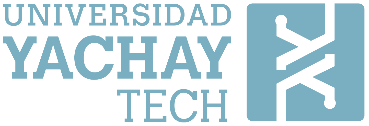 ACEPTACIÓN DE CANDIDATURASCANDIDATA/O PRINCIPALDe conformidad con lo que dispone el Art. 55 del REGLAMENTO DE ELECCIONES PARA RECTOR, VICERRECTOR ACADÉMICO/CANCILLER, REPRESENTANTES AL CONSEJO SUPERIOR UNIVERSITARIO; DELEGADOS A LA ASAMBLEA DEL SISTEMA DE EDUCACIÓN SUPERIOR Y REFERENDO DE LA UNIVERSIDAD DE INVESTIGACIÓN DE TECNOLOGÍA EXPERIMENTAL YACHAY, formalmente manifiesto:Yo,  ……………………………………………….portador/a de la cédula de ciudadanía No. ………………………., ACEPTO la Candidatura a Miembro Principal ante el Consejo Superior Universitario de la Universidad de Investigación de Tecnología Experimental Yachay,  en representación del estamento del personal académico.Para notificaciones posteriores señalo:f) Candidata/oACEPTACIÓN DE CANDIDATURASCANDIDATA/O  SUPLENTEDe conformidad con lo que dispone el Art. 55 del REGLAMENTO DE ELECCIONES PARA RECTOR, VICERRECTOR ACADÉMICO/CANCILLER, REPRESENTANTES AL CONSEJO SUPERIOR UNIVERSITARIO; DELEGADOS A LA ASAMBLEA DEL SISTEMA DE EDUCACIÓN SUPERIOR Y REFERENDO DE LA UNIVERSIDAD DE INVESTIGACIÓN DE TECNOLOGÍA EXPERIMENTAL YACHAY,  formalmente manifiestoYo,  ………………………………………………….portador/a de la cédula de ciudadanía No. ………………………., ACEPTO la Candidatura a Miembro Suplente  ante el Consejo Superior Universitario de la Universidad de Investigación de Tecnología Experimental Yachay, en representación del estamento del personal académico.Para notificaciones posteriores señalo:f) Candidata/oCORREO ELECTRONICOTELEFÓNO DE CONTACTOCORREO ELECTRÓNICOTELEFÓNO DE CONTACTO